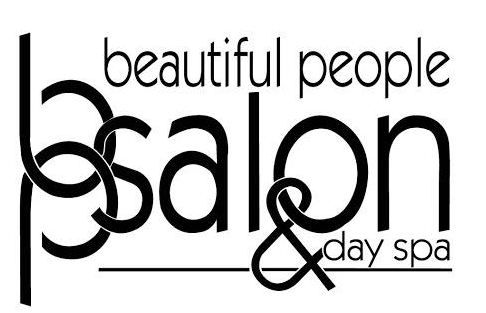 Post-Quarantine Color Consultation QuestionsHair History1.Do you have any allergies/skin conditions we need to know about?____________________2.How long has it been since your last hair service? __________3.What type of services have you received in the past year? 3 months?Haircut:Color services:Smoothing services:Other chemical services:Hair maintenance1.How often do you normally wash your hair?____________    How often have you been washing during quarantine? _______________________Did you notice a difference? Yes __ No __2.What products have you been using at home?Shampoo:Conditioner:Styling Aids:3.How do you prefer your hair to be styled? (check all that apply)Air-dried __Blow-dried, not styled __Sleek and smooth __Wavy __Curly __Up __Down __Do you feel successful styling it yourself? If you could change anything about your hair, what would it be?Recent History1.Have you had any NEW allergies or skin conditions arise since your last visit? ____________________2.If you have not had your hair colored since your last visit:How long has it been?____________________What was that service?____________________Do you have grey hair?____________________Is your hair colored to a lighter color?____________________Do you have highlights/balayage?____________________Has your color faded more than normal?____________________How do you feel about the color on the ends?____________________Are you looking for a change from what you had done at your last service? __________.3.We promise zero judgments!  Your honest answer is imperative to properly and safely schedule your next visit. If you have colored your hair yourself since your last visit:a. What type of color did you use?Permanent ___Semi-permanent ___Other/Not sure ___b. What brand was it? ____________________c. Did it cover your grey?Yes ___No ___I don’t have grey that needs covered ___d. How did it turn out?It matches! __It’s pretty similar, but the grey didn’t cover. __It’s lighter/brighter. __It’s darker. __I had highlights/balayage before, but now I don’t __Notes or Comments  Please add any notes or comments you feel we should be aware of that was not included in this questionnaire below.Your Next Appointment1. What services will you need at your next appointment? Check all that apply:Haircut __Single Process color (your roots) __Highlights __Balayage __Toner __Smoothing Treatment __Other chemical service __I have no idea __2. Do you have any new goals since the last time you were in the salon? ________________________________________3.Are you available for a FaceTime/Zoom consultation if we feel we need more info?Yes, I’m available ____________________No, I would prefer a Phone call              a. Please provide best phone contact number to       reach you and the best time to call. You are welcome to complete the Questionnaire as best you can although this is a designed to help facilitate your consultation and give you an understanding of what information we might need. Thank-you for understanding how important it is at this time that we can adjust our scheduling in order to accommodate proper social distancing and sanitation procedures.